Privacy Statement Havant Borough Council need to process your data to comply with a legal obligation primarily under the Zoo Licensing Act 1981. You have a number of rights on how your data is used, including the right to object, for more information on your rights see: https://www.havant.gov.uk/privacy-policy I HEREBY APPLY to Havant Borough Council to renew, subject to the provisions of the Zoo Licensing Act 1981, a zoo licence.  1. APPLICANT DETAILS 2. OPERATING ORGANISATION3. ZOO DETAILS4. ACCOMODATION AND FACILITIES4. ATTACHMENTS5. DECLARATION 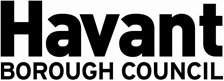 APPLICATION TO RENEW A ZOO LICENCEZoo Licensing Act 1981Licence numberLicence numberLicence numberTitleMr   Mrs   Miss   Ms  Other  (Please specify)Mr   Mrs   Miss   Ms  Other  (Please specify)Mr   Mrs   Miss   Ms  Other  (Please specify)Mr   Mrs   Miss   Ms  Other  (Please specify)Mr   Mrs   Miss   Ms  Other  (Please specify)Surname Surname Forename(s) Forename(s) I confirm that I am at least 18 years of ageI confirm that I am at least 18 years of ageI confirm that I am at least 18 years of ageI confirm that I am at least 18 years of ageI confirm that I am at least 18 years of ageAddressAddressAddressAddressPostcodePostcodeContact telephone numberContact telephone numberContact telephone numberContact telephone numberEmail addressEmail addressName of Operating OrganisationName of Operating OrganisationAddressPostcodeHas the operating organisation’s status changed since your last application?  If YES, please provide details.Has the operating organisation’s status changed since your last application?  If YES, please provide details.Has the operating organisation’s status changed since your last application?  If YES, please provide details.Address of premises to be licensed Address of premises to be licensed Address of premises to be licensed PostcodePremises telephone numberPremises telephone numberPremises telephone numberPremises email addressPremises email addressHave there been any modifications to your premises since the last inspection? If YES, please provide details below. Have there been any significant changes in the information supplied since the licence was issued? If YES, please provide details below.Set out below any other matters, which you would now like to bring to the attention of the Licensing Authority.Set out below any other matters, which you would now like to bring to the attention of the Licensing Authority.I / we have been, or will be, implementing the conservation measures at Annex A (a copy is attached), by:I / we have been, or will be, implementing the conservation measures at Annex A (a copy is attached), by:I have attached a current stock list of animals with this renewal application.This section must be completed by the applicant. If you are an agent applying on behalf of the applicant, please ensure that this section is completed by the applicant. This section must be completed by the applicant. If you are an agent applying on behalf of the applicant, please ensure that this section is completed by the applicant. I agree to permit a Secretary of State appointed inspector, officer(s) and / or a veterinary surgeon or veterinary practitioner authorised by the Council to inspect the premises which are the subject of this application. I agree for photographs to be taken as part of the inspection. I declare that the details contained in the application form and the attached documentation is correct to the best of my knowledge. I understand that the application and compliance fees due for zoo licences are charged at an hourly rate, and that I will be contacted in due course to confirm the fee due. I confirm that I have read and understood the privacy notice, and that I am aware of the provisions of the relevant legislation.I confirm that I possess a copy of the current edition of the Secretary of State’s standards of modern zoo practice (dated 25 October 2017) and that the zoo is being operated in accordance with the terms of the zoo licence issued to me by Havant Borough Council. I agree to permit a Secretary of State appointed inspector, officer(s) and / or a veterinary surgeon or veterinary practitioner authorised by the Council to inspect the premises which are the subject of this application. I agree for photographs to be taken as part of the inspection. I declare that the details contained in the application form and the attached documentation is correct to the best of my knowledge. I understand that the application and compliance fees due for zoo licences are charged at an hourly rate, and that I will be contacted in due course to confirm the fee due. I confirm that I have read and understood the privacy notice, and that I am aware of the provisions of the relevant legislation.I confirm that I possess a copy of the current edition of the Secretary of State’s standards of modern zoo practice (dated 25 October 2017) and that the zoo is being operated in accordance with the terms of the zoo licence issued to me by Havant Borough Council. By signing below I agree to the above declarations. By signing below I agree to the above declarations. Applicant signatureFull nameDate